Environmental Affairs Board Minutes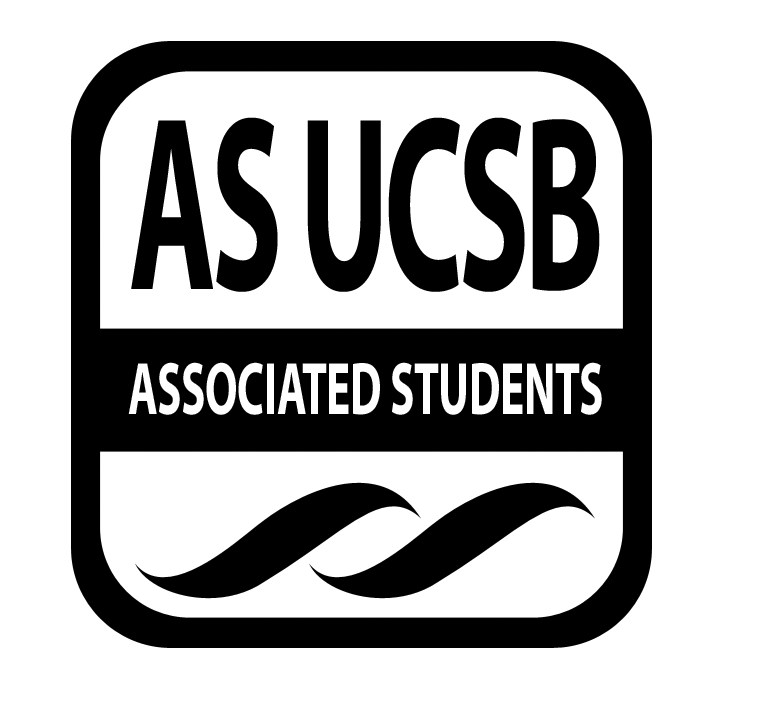 Associated Students Monday, (2/5), Environmental Affairs Board OfficeCALL TO ORDER 7:06 PM by Rena, minutes recorded by Cynthia TorresATTENDANCEMOTION/SECOND: Rena/JoanneMotion language: Motion to pass attendance as stated in the table on Cynthia’s laptopACTION: ConsentAdditional approval required: YES (Senate)PUBLIC FORUMN/ACOMMITTEE BUSINESSApproval of MinutesMOTION/SECOND: Rena/JoanneMotion language: Motion to pass last week’s minutesACTION: Hand vote 11-0-3Additional approval required: YES (Senate)INDIVIDUAL REPORTSCo-ChairsTown Hall with Joan Hartman this Valentine’s Day. The theme is disappointment. There will be a working group this week on it.Get your gmail password for your account!Cowspiracy is on February 22nd, IV Theatre II at 6:00 - 9:00 PM. We are not passing money yet until we get updates on moneyRena and Joanne went to AS Assembly last Sunday. AS Olympics is April 28th on one of the residential lawnsStudents Affairs CoordinatorLiz sent out a doodle for A.S. Sustainability Policy Group meeting timesECOalition is tomorrow and our co-chairs are presentingA.S. Sustainability Policy Group is this Thursday at 6 PM!TGIF will meet this Friday for the first time this quarterEnergy subcommittee was good. There will be a CNI forum that Liz will be on later on. The date is TBDHer working group will be a freeism white elephant event on March 7th. She will start advertising it in the next weeksCampaign Chairs: Thrift, Compost, and Renewable EnergyThrift: Lot 22 is reserved for the thrift shop! Rebecca is waiting on John on tree protection. We cannot put a bin in the library but might try the Rec Cen. RHA has not given a response yetThere was a working group last week, there was interest in introducing more of an exchange and allow people to bring their clothes the day of. This is pending on volunteers. She will do a slide on Wednesday. There is a possibility on getting wood for a sign for the thrift shop. Working group this week will be on anti-straws.There is a concern on people taking more than 3 items due to what happened last quarter. Possible ideas: matching the number of clothes they bring or marking people’s hands on how many things they should bringIV Surfrider has reached out about collaborating on reusable straws but they are interested on selling them instead of giving them away. Rebecca will get back to them on that.Renewable Energy: Kathryn presented to the UCen governance board this morning! They seem excited but did not have enough members to vote on this weekShe also turned in the TGIF grant. She will make an announcement this weekCompost: Gabby was sick so Michelle did the working group last week. She got more emails down and an idea everyone liked was creating a calendar. Michelle also updated things on the google doc. Gabby will do another working group on scheduling Sustainable Foods CoordinatorsKatee did an email vote and it passed to support the Better Foods coalition. She signed out on it electronicallyKatee has been emailing Marissa, the Outreach coordinator, about Green Chef. She is meeting with her on Wednesday to discuss in person. Secret ingredient is cinnamon, a sustainable spice, and will be announced this Wednesday. She will do a couple slides on the ingredientThis Wednesday’s working group is a pickling demo. She will pass money for it later tonightKatee will present on a job she found out from AS DPW Environmental Justice CoordinatorCeleste wants to do a tour of Fairview gardens. She emailed them on doing a scheduled tour, which would be $75 and there is a 30 people maxShe also wants to do a volunteer event on a Saturday consisting of volunteering at the A.S. Food BankHer working group is this week! She will present some slidesEarth Day CoordinatorsThey are mainly waiting for emails back. They have a slide on bands this weekKatee has 2 potential bands and Hannah knows one interestedA lot of interest emails in art but Alexis has a backup just in case. There is a submission deadline but not sure if people will make itThey also emailed A.S. RecyclingThere is a suggestion to do patches and getting Earth Day stickersThere are a lot of ideas going around on what to do with the patches and other activities for Earth DayLocal Affairs CoordinatorNo one came to Jem’s event. But she is now certified!Someone potentially may have given a fake email. She did get one email back apologizingMaybe next time it will be advertised better and more interest will be therePublicity CoordinatorsJosue posted about Green Chef. He will do another post about the Thrift Shop He has everything to submit more digiknowsHe is still researching the items to buy for EAB swag. Gabby made a suggestion for chopsticksRena made a suggestion to advertise Joan HartmanSocial CoordinatorsDevin thought the thrift shop was fun and fancy. He had trouble distributing $5 to members. They will take better steps to fix the confusionMichelle asked if Farmer’s Market event will still happen and suggestionThis Saturday is Cathedral PeakDevin got a quote for REIRena announced that the Social Coordinators have a set budget for the rest of the year due to the retreat. This should be fine because there will not be a lot of hikes this quarterNavpreet asked to do a Food Cycling presentation Their working group will be March 7th and screen Bob Ross. Volunteer CoordinatorFebruary 21st will be Saul’s and Josue’s working group. This working group will be on oceans and pollution to get people hyped on his event later this weekOn February 25th will be a beach clean up with IV Surfrider. Bagel Cafe at 9:30 AMAdopt-A-Block was a success but no EAB Core members came No Adopt-A-Block this week thoughHistorianN/ASenate LiaisonResolution for Office of Sustainability is this weekShe can add to it after ECOalition if the Co-Chairs wantCalprig came to Senate last week so it may potentially be brought up. She will mention that EAB and Coastal Fund did not support itAdvisorN/AGROUP AND PROJECT REPORTSN/AOLD BUSINESSN/ANEW BUSINESSMoney for Duct TapeMOTION/SECOND: Rebecca/RenaMotion language: Motion to pass $20 to purchase duct tape for the Thrift ShopACTION: ConsentAdditional approval required: YES (Senate)Money for Pickling DemoWorking group this week is a pickling demoMOTION/SECOND: Katee/GabbyMotion language: Motion to pass $100 for the pickling group to buy jars, vegetables and other suppliesACTION: ConsentAdditional approval required: YES (Senate)Sleeping Bags from REI$150 eachMOTION/SECOND: Devin/GabbyMotion language: Motion to pass $1,000 for sleeping bagsACTION: ConsentAdditional approval required: YES (Senate)DISCUSSIONWorking groups this week are the pickling demo, Rebecca’s Thrift Shop, and Gabby’s Composting groupADJOURNMENT AT 8:14 PM (Rena/Michelle)NameNote:absent (excused/not excused)arrived late (time)departed early (time)NameNote:absent (excused/not excused)arrived late (time)departed early (time)Rena LahnCo-ChairPresentJem Unger HicksLocal Affairs PresentJoanne YueCo-ChairPresentMichelle GeldinSocial ChairPresentGabby d’SouzaCampaign ChairArrived late(7:10 PM)Devin VlachSocial ChairPresentRebecca WrightCampaign ChairPresentElizabeth SzulcStudent AffairsPresentKathryn FosterCampaign ChairPresentKatee GustavsonSustainable FoodsPresentAlexis BeattyEarth Day ChairPresentSheina CrystalSustainable FoodsAbsent(Not Excused)Hannah BowlerEarth Day ChairPresentSaul Luna VargasVolunteer ChairPresentCeleste ArguestaEnvironmental Justice PresentSarah SiedschlagAdvisorPresentJosue RamirezPublicity ChairPresentCynthia TorresAdmin AssistantPresentSophia DycaicoSenate LiasionPresentSophie Von HunnisHistorianAbsent(Excused)